Außengitter MGE 160 aluVerpackungseinheit: 1 StückSortiment: K
Artikelnummer: 0078.0037Hersteller: MAICO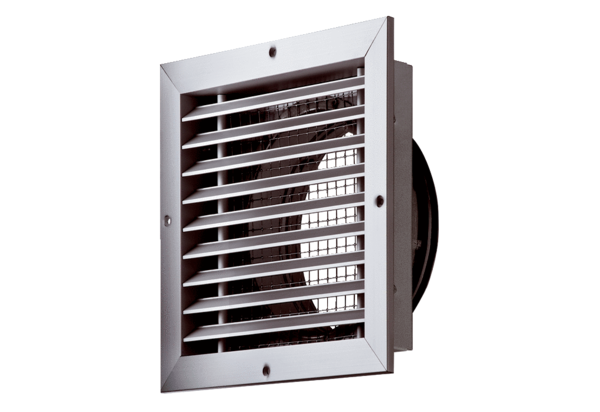 